Lernpaket "Die Zeitformen des Deutschen"für das Lernfeld SpracheMarlies Payerl/ Verein für Bildung und Lernen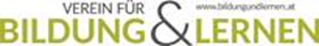 MODERATIONSDESIGN für Lernpaket "Die Zeitformen des Deutschen“ANHANG: Eingesetztes Lernmaterial (Darstellung in Tools)Lernpaket "Die Zeitformen des Deutschen"Lernpaket "Die Zeitformen des Deutschen"Lernpaket "Die Zeitformen des Deutschen"Primäres Lernfeld	Sprache 	Mathematische Kompetenzen 	Digitale Kompetenzen	Sprache 	Mathematische Kompetenzen 	Digitale KompetenzenWeitere Lernfelder	Sprache 	Mathematische Kompetenzen 	Digitale Kompetenzen	Lernkompetenzen	Sprache 	Mathematische Kompetenzen 	Digitale Kompetenzen	LernkompetenzenGeschätzter LernumfangGesamt: 2 UEGeschätzter Lernumfangdavon Flipped:1,5 UELerninhalte Primäres Lernfeld: Auseinandersetzung mit den deutschen Tempusformen Digitale Kompetenzen: Erarbeitung der Inhalte mithilfe virtueller ToolsAuseinandersetzung mit digitalen Lernportalen Arbeiten in einem Schreibprogramm (Microsoft Word o. ä.)Lernkompetenzen:Selbstbestimmtes und selbstorganisiertes Lernen durch Flipped-Learning MaterialPrimäres Lernfeld: Auseinandersetzung mit den deutschen Tempusformen Digitale Kompetenzen: Erarbeitung der Inhalte mithilfe virtueller ToolsAuseinandersetzung mit digitalen Lernportalen Arbeiten in einem Schreibprogramm (Microsoft Word o. ä.)Lernkompetenzen:Selbstbestimmtes und selbstorganisiertes Lernen durch Flipped-Learning MaterialLernziele Primäres Lernfeld: 	Die Kursteilnehmer*innen kennen die Tempusformen der deutschen Sprache.Die Kursteilnehmer*innen kennen die Verwendung und Bildung von Präsens, Perfekt und Futur I.Die Kursteilnehmer*innen können einen einfachen Satz ins Präsens, Perfekt und Futur I setzen.Digitale Kompetenzen: Die Teilnehmer*innen nutzen digitale Tools zum Einholen von Information. Die Teilnehmer*innen nutzen digitale Anwendungen (LearningApps) zur Vertiefung der grammatikalischen Kompetenzen.Primäres Lernfeld: 	Die Kursteilnehmer*innen kennen die Tempusformen der deutschen Sprache.Die Kursteilnehmer*innen kennen die Verwendung und Bildung von Präsens, Perfekt und Futur I.Die Kursteilnehmer*innen können einen einfachen Satz ins Präsens, Perfekt und Futur I setzen.Digitale Kompetenzen: Die Teilnehmer*innen nutzen digitale Tools zum Einholen von Information. Die Teilnehmer*innen nutzen digitale Anwendungen (LearningApps) zur Vertiefung der grammatikalischen Kompetenzen.KurzbeschreibungDas Lernpaket behandelt die Tempusformen der deutschen Sprache. Die Tempusformen werden in der lateinischen Fachsprache gebraucht. Das Lernpaket kann je nach Vorkenntnissen der Kursteilnehmer*innen als Grundlage zur Adaptierung sowie als Leitfaden für Trainer*innen genutzt werden oder direkt von den Kursteilnehmer*innen selbst bearbeitet werden. Es werden alle sechs Tempusformen vorgestellt, wobei die im mündlichen Sprachgebrauch am häufigsten genutzten Formen (Präsens, Perfekt, Futur I) eingehender beschrieben sind. Zur Vertiefung dienen LearningApps sowie ein Arbeitsblatt und ein Spiel.Das Lernpaket behandelt die Tempusformen der deutschen Sprache. Die Tempusformen werden in der lateinischen Fachsprache gebraucht. Das Lernpaket kann je nach Vorkenntnissen der Kursteilnehmer*innen als Grundlage zur Adaptierung sowie als Leitfaden für Trainer*innen genutzt werden oder direkt von den Kursteilnehmer*innen selbst bearbeitet werden. Es werden alle sechs Tempusformen vorgestellt, wobei die im mündlichen Sprachgebrauch am häufigsten genutzten Formen (Präsens, Perfekt, Futur I) eingehender beschrieben sind. Zur Vertiefung dienen LearningApps sowie ein Arbeitsblatt und ein Spiel.Benötigte Vorkenntnisse und VoraussetzungenEin solides Sprachniveau sowie die Kenntnisse elementarer Grammatiktermini werden vorausgesetzt. Grundlegende Kompetenzen im digitalen Bereich werden für die Flipped-Learning-Materialien benötigt. Der Umgang mit dem Smartphone/ Tablet/ PC wird vorausgesetzt. Das Öffnen von Links aus einem Word-Dokument oder das Öffnen einer LearningApp mittels eines QR-Codes sollten die Kursteilnehmer*innen beherrschen.Ein solides Sprachniveau sowie die Kenntnisse elementarer Grammatiktermini werden vorausgesetzt. Grundlegende Kompetenzen im digitalen Bereich werden für die Flipped-Learning-Materialien benötigt. Der Umgang mit dem Smartphone/ Tablet/ PC wird vorausgesetzt. Das Öffnen von Links aus einem Word-Dokument oder das Öffnen einer LearningApp mittels eines QR-Codes sollten die Kursteilnehmer*innen beherrschen.Erforderliche technische Ausstattung	Beamer	Flipchart	Pinnwand 	Laptop/PC	Tablet 	Smartphone 	Headset 	Externer Lautsprecher	Scanner	Drucker	Sonstiges, und zwar Aktivitäten/Materialien/ Medien 	Webinar	Video 	Präsentation/Input	Infoseiten/Skripten 	Übungsblätter/Arbeitsblätter	Spiele/Auflockerungsübungen	Quiz	Audiodateien/Podcasts	Sonstiges, und zwar GLU *Lernaktivität/LernbausteinBeschreibungAnwendungsmöglichkeit/Lehr-/LernmethodeLernräumeEingesetztes Lernmaterial 30 minVideo: Die Zeitformen des DeutschenIn diesem Video werden die wichtigsten Tempusformen vorgestellt und erklärt. 	Flipped Learning – Selbstlernressource	Gruppen- oder Einzel-aktivität	Input Präsenz	Input Virtuell	Sonstiges, und zwar 	Disposition	Aneignung	Vertiefung	Bewährung01_Video: Die Zeitformen des Deutschenhttps://youtu.be/4iElqD96DqI40 minArbeitsblatt: Die ZeitenDie Teilnehmer*innen vertiefen das Gelernte in diversen Übungen (LearningApps und Ausfüllaufgaben auf grundlegendem Niveau). 	Flipped Learning – Selbstlernressource	Gruppen- oder Einzel-aktivität	Input Präsenz	Input Virtuell	Sonstiges, und zwar 	Disposition	Aneignung	Vertiefung	Bewährung02_Arbeitsblatt: Die Zeitformen des Deutschen30 minWürfelspiel VerbenDas Würfelspiel dient zur Festigung der Konjugation der verschiedenen Tempusformen und wird vom Trainer/von der Trainerin angeleitet.	Flipped Learning – Selbstlernressource	Gruppen- oder Einzel-aktivität	Input Präsenz	Input Virtuell	Sonstiges, und zwar 	Disposition	Aneignung	Vertiefung	Bewährung03_Vorlage: Verbspiel 04_Anleitung für Trainerin: VerbspielTools LernmaterialDie Zeiten des Deutschen01_Video: Die Zeitformen des DeutschenLink: https://youtu.be/4iElqD96DqI Die Zeiten des Deutschen02_Arbeitsblatt: Die Zeitformen des Deutschen Darin enthalten sind folgende LearningApps:Konjugation regelmäßiger Verben im Präsens:https://learningapps.org/watch?v=psq28q1s221Konjugation des Verbs:https://learningapps.org/watch?v=pyhz9fj5j21Perfekt findenhttps://learningapps.org/watch?v=pqk6yaf4j21Haben oder sein?https://learningapps.org/watch?v=pain8s7ft21Futur Ihttps://learningapps.org/watch?v=pvw9dpr4321Die Zeiten des Deutschen03_Vorlage: Verbspiel04_Anleitung für Trainerin: Verbspiel